Wrocław, 26.03.2019 r.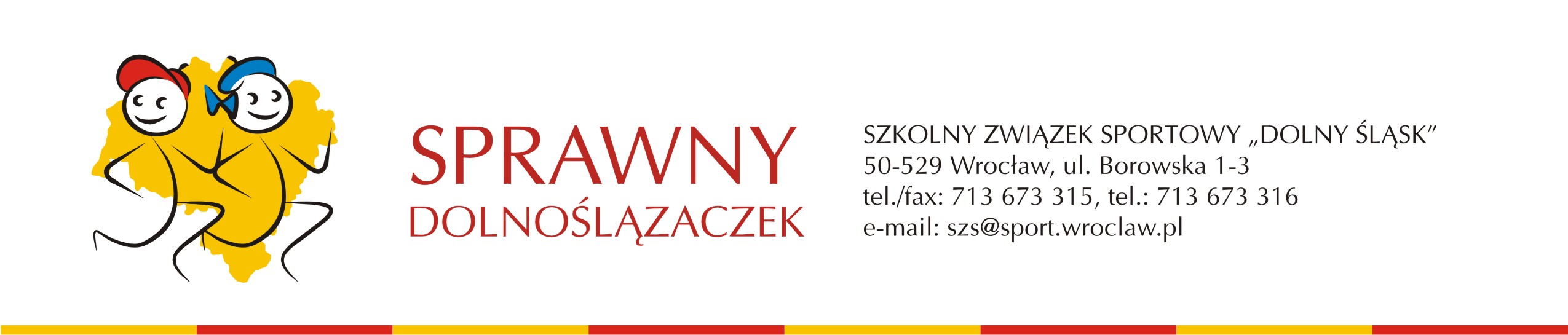 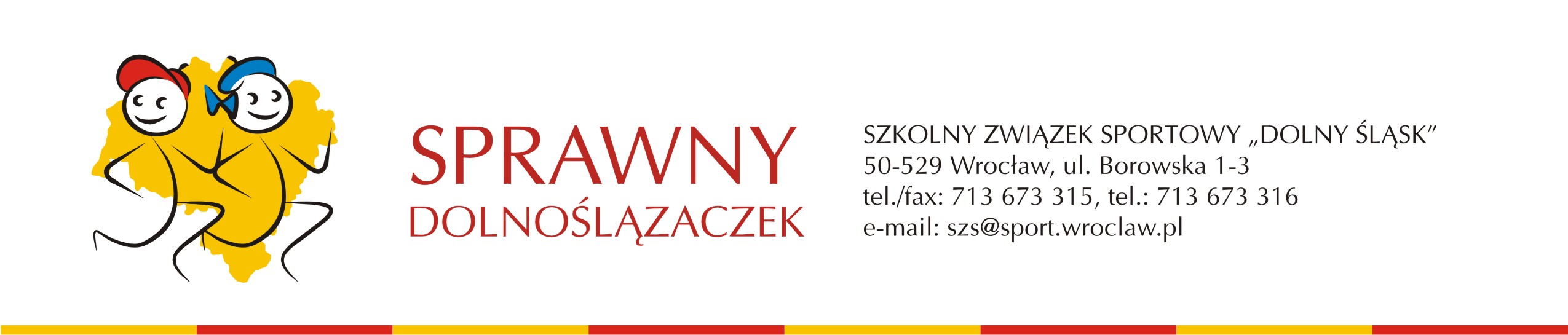 							Dyrekcje dolnośląskich szkół podstawowychOd września 2017 roku w województwie dolnośląskim realizowany jest ponownie program SPRAWNY DOLNOŚLĄZACZEK. Program wymyślony w 2010 roku przez nauczycieli edukacji wczesnoszkolnej Dolnego Śląska, opracowany przez naukowców Akademii Wychowania Fizycznego i prowadzony przez Szkolny Związek Sportowy „Dolny Śląsk” zadomowił się już na stałe w szkołach podstawowych naszego województwa, najpierw jako program Sprawny Dolnoślązaczek, potem przez 3 lata jako ogólnopolski program Mały Mistrz , a od 2017 roku znowu jako Sprawny Dolnoślązaczek.Informujemy, że wszystkie aktywności klas I, II i III, które zostały wcześniej zgłoszone do programu Sprawny Dolnoślązaczek są kontynuowane, a od 1 września 2019 roku zapraszamy do programu Sprawny Dolnoślązaczek klasy I ze szkół, które współpracują już z nami od wielu lat oraz, mamy nadzieję, także ze szkół, które rozpoczną z nami współpracę od tego roku..Przypominamy, że program, ma się przyczynić do zwiększenia zainteresowania kulturą fizyczną wśród najmłodszych Dolnoślązaków oraz ich rodziców i opiekunów. Jest on finansowany przez Urząd Marszałkowski Województwa Dolnośląskiego, a z tej dotacji będziemy mogli pokryć m.in. koszt niezbędnych materiałów, sprzętu sportowego, specjalnych wydarzeń oraz konferencji dla nauczycieli. Niebagatelne znaczenie będzie miała merytoryczna pomoc nauczycielom edukacji wczesnoszkolnej oraz wychowania fizycznego pracującymi z dziećmi w najmłodszych klasach, której udzielać będą doświadczeni nauczyciele i współpracujący z organizatorami programu naukowcy z Akademii Wychowania Fizycznego we Wrocławiu. Pomoże ona na pewno w odpowiednim zaprogramowaniu działań nauczyciela podczas zajęć wychowania fizycznego dostosowanych do potrzeb dziecka i zaleceń nowej podstawy programowej.Przedstawiamy główne założenia programu Sprawny DolnoślązaczekProjekt skierowany jest do dzieci z klas I - III szkół podstawowych w województwie dolnośląskim,  z tym,    że w roku 2019 prawo udziału w nim mają dzieci i klasy zgłoszone do programu w latach 2017-2019 i dzieci, które rozpoczną naukę w klasach I w roku 2019/2020 ze szkół, które zgłoszą się do programu.Ideą programu „Sprawny Dolnoślązaczek” jest propagowanie aktywnej postawy zdobywania odznak sportowych potwierdzających zdobycie poszczególnych sprawności. Program obejmuje sześć zasadniczych bloków sportów z możliwością poszerzania o pokrewne dziedziny, np. gimnastyk – tancerz, czy też saneczkarz – narciarz – łyżwiarz. W każdym bloku uczeń ma szansę opanowania określonych umiejętności i wiadomości, za które nagradzany jest odpowiednią odznaką.Poszczególne bloki (sporty) przedstawione są w układzie czasowym zgodnym z rokiem szkolnym                      i dostosowane między innymi do warunków atmosferycznych, co w niczym nie ogranicza inwencji nauczycieli w realizacji programu według własnej koncepcji związanej z możliwościami danej placówki oświatowej. Zaproponowane sprawności mogą być prowadzone przez nauczyciela w ciągu trzech lat nauki  w klasach I – III, z tym, że z każdym rokiem zwiększają się wymagania, którym powinno sprostać dziecko. Nauczyciel może w kolejnych latach zmieniać niektóre sprawności i np. w I klasie w ramach sprawności Piłkarz realizować zajęcia piłki nożnej, a w następnych latach np. koszykówki czy siatkówki.Proponowane sporty i przykładowe umiejętności do opanowania przez uczniów w ciągu trzech lat:  Rowerzysta – Turysta ( wrzesień – październik):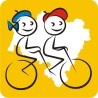 umiejętność jazdy na rowerze; znajomość zasad bezpiecznego poruszania się 
na rowerze; znajomość (w podstawowym zakresie) przepisów i znaków drogowych oraz zasad bezpieczeństwa na drogach;w klasie III uproszczony test na kartę rowerową,udział w wycieczkach turystycznych w obrębie miasta i okolicy oraz udział 
w programowych wycieczkach turystycznych;wykonanie mini-kronik;bezpieczeństwo na trasach turystycznych.Piłkarz – Nożny/ Ręczny/ Koszykarz/ Siatkarz ( październik – grudzień):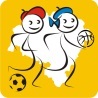 opanowanie podstawowych umiejętności gry w piłkę nożną, ręczną, koszykówkę, siatkówkę; udział w grach i zabawach przygotowujących do „gry właściwej” oraz rozwijanie umiejętności współdziałania w zespole;podstawowe wiadomości z zakresu przepisów sędziowania i organizacji zabaw i gier sportowych.Saneczkarz – Narciarz – Łyżwiarz ( styczeń – luty): 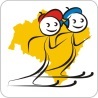 W zależności od możliwości oraz tradycji:jazda na sankach z górki i po terenie płaskim, zabawy ze współćwiczącymi;spacer na nartach biegowych połączony z lepieniem różnych form ze śniegu oraz mini zawody na nartach biegowych;podstawowe umiejętności jazdy na nartach zjazdowych po wyznaczonej trasie, mini zawody                z pokonywaniem przeszkód;jazda na łyżwach – elementy „Błękitnej sztafety” i „Złotego krążka” (patrz Kalendarz Imprez SZS);wiedza z zakresu bezpieczeństwa zajęć na śniegu i lodzie oraz zasadach hartowania organizmu.  Gimnastyk – Tancerz ( luty – marzec):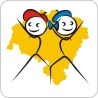 nabycie podstawowych umiejętności zgodnie z założeniami podstawy programowej;„trzymaj się prosto” – ćwiczenia korekcyjne i wiedza o prawidłowej postawie ciała;zapoznanie się z podstawowymi przyborami i przyrządami gimnastycznymi;opanowanie prostych form tanecznych – tańców ludowych, „turniejowych” lub młodzieżowych oraz elementów rytmiki.Lekkoatleta ( kwiecień – maj):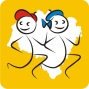 nabycie umiejętności związanych z biegami, skokami i rzutami spójnych z podstawą programową WF dla klas I – III,udział w szkolnych zawodach lekkoatletycznych,zasady bezpieczeństwa podczas zajęć i zawodów na stadionach i w terenie.Pływak – Wodniak ( czerwiec lub działania całoroczne):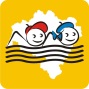 podstawy nauki pływania; udział w szkolnych zawodach pływackich;w miarę możliwości zapoznanie z kajakami, żaglówkami, z windsurfingiem;zasady bezpieczeństwa w wodzie i na akwenach wodnych,higiena kąpieli na pływalniach krytych i otwartych,ekologia – racjonalne gospodarowanie wodą.Przewidujemy, że oprócz umiejętności „bazowych„ zaproponowanych przez autorów zostaną wprowadzone także nowe sporty, które zastąpią niemożliwe do zdobycia w danej szkole i klasie umiejętności lub będą dla nich alternatywą związaną z tradycjami szkoły, umiejętnościami nauczycieli lub innymi czynnikami. Już teraz w Podręczniku dla nauczycieli realizujących program Sprawny Dolnoślązaczek zaproponowano nowe sprawności: tenisista, rolkarz, badmintonista, miłośnik hulajnogi. Liczmy, że lista ta będzie m.in. dzięki aktywności nauczycieli stale się powiększać. Wskazanym i pożądanym z uwagi na atrakcyjność ćwiczeń, zabaw i gier z piłkami wydaje się wykorzystanie piłek „eduball” przy realizacji wielu sprawności i dodatkowym wykorzystaniu tego środka dydaktycznego przy organizacji zajęć zintegrowanych z innymi przedmiotami: językiem polskim, matematyką, nauką języków obcych. Będziemy w tym roku promowali tę formę aktywności poprzez kontynuację organizacji specjalnych imprez sportowo – rekreacyjnych dla dzieci pt. „Eduballowy Zawrót Glowy”. Pierwsze imprezy w tym roku chcemy zrealizować  w maju. Informacja na ten temat dołączona jest do tego listu.W związku z planowanym zatrudnieniem nauczyciela wf do prowadzenia wspólnie
z nauczycielem edukacji wczesnoszkolnej jednej godziny zajęć tygodniowo, istnieje konieczność zapewnienia przynajmniej na tę jedną godzinę otwartego lub zamkniętego obiektu sportowego dla każdej klasy. Zajęcia te nauczyciel wychowania fizycznego mógłby prowadzić jako asystent nauczyciela edukacji wczesnoszkolnej, a ich podstawowym celem byłoby przygotowanie dzieci do zdobywania poszczególnych sprawności, przeprowadzanie sprawdzianów i wspólna nauka obydwu nauczycieli prowadzania ciekawej lekcji wychowania fizycznego.Nauczyciel i szkoła przystępujący do programu Sprawny Dolnoślązaczek deklarują realizację cyklu zajęć           i sprawdzianów dla dzieci, które zapoznają je z nowymi formami aktywności fizycznej. Poprzez ciągłość trwania Programu w klasach I – III zaistnieje możliwość zbadania progresji umiejętności każdego dziecka. Bardzo ważnym elementem jest również pokazanie zintegrowania zajęć aktywności fizycznej z innymi umiejętnościami zapisanymi w obecnej podstawie programowej nauczania w klasach I – III. Nauczyciel otrzymuje dużą autonomię   w realizacji programu. Może np. w przypadku niemożliwości realizacji którejś ze sprawności zastąpić ją inną. Nauczyciel może także w przypadku zrealizowania sprawności, zastąpić w drugim roku inną z zaproponowanych lub własną. Zasadą jednak powinno być, że uczeń przez 3 lata zdobywa wiedzę i sprawność w danej dyscyplinie poprawiając swoje osiągnięcia.Program zakłada cykl szkoleń dla nauczycieli edukacji wczesnoszkolnej i wychowania fizycznego zapoznających ich z nowoczesną wiedzą na temat wychowania fizycznego  i zdrowotnego, w tym obowiązkowe szkolenia dla nauczycieli klas I przystępujących do programu. Szkolenia te odbędą się; pierwsza część teoretyczno-praktyczna w maju/czerwcu, druga – praktyczna we wrześniu.Program tworzy możliwość udziału w nim rodziców, którzy włączą się w cykl przygotowań dzieci do zdobywania poszczególnych umiejętności i  prób zaliczeniowych, a także będą informowani przez nauczycieli na bieżąco o stanie sprawności dziecka i postępach, jakie ma ono w poszczególnych umiejętnościach podczas planowanych w ramach programu „wywiadówek z kultury fizycznej”.REGULAMIN PROGRAMU SPRAWNY DOLNOŚLĄZACZEK W związku z rozpoczęciem działania programu Sprawny Dolnoślązaczek  Szkolny Związek Sportowy  „Dolny Śląsk„ jako Operator Wojewódzki programu przyjmuje na siebie następujące obowiązki :Poinformowanie Urzędów Gmin o założeniach programu Sprawny Dolnoślązaczek, przedstawienie założeń współpracy przy realizacji Programu i założeń finansowychOgłoszenie naboru szkół podstawowych przez Urzędy Gmin na stronach internetowych SZS, Urzędu Marszałkowskiego, Urzędów Gmin. Wystąpienie z pismem informującym o programie do wszystkich szkół podstawowych w województwie dolnośląskimWybranie szkół i klas, które wezmą udział w Programie w roku szkolnym 2019/2020Uaktualnianie dolnośląskiej strony internetowej  www.sprawnydolnoslazaczek.plOrganizację konferencji/szkoleń dla nauczycieli edukacji wczesnoszkolnej i nauczycieli wychowania fizycznego dla nauczycieli przystępujących po raz pierwszy do programu i tych uczestniczących                w poprzednich latach w programie,Wydanie suplementu do Przewodnika dla nauczycieli realizujących Program Realizacja Programu w klasach I w szkołach wytypowanych do uczestnictwa w nim, w tym organizacja lekcji szkoleniowych z piłki nożnej i lekkiej atletyki, „lekcji   z mistrzem „ i „wywiadówek z kultury fizycznej”Organizacja specjalnych imprez sportowych na które zaproszenia otrzymają uczestnicy ProgramuEwaluacja i monitoring ProgramuPromocja programu Zakup sprzętu sportowego dla szkół, które po raz pierwszy przystąpią do programuZakup sprzętu uzupełniającego dla szkół, które kontynuują działania w programie Sprawny DolnoślązaczekJednocześnie zobowiązuje się do dbania o właściwe wywiązanie się z obowiązków przyjętych na  przez interesariuszy programu w tym:Jednostka Samorządu Terytorialnego lub inny organ prowadzący szkołę:Zgłasza szkołę do programuZapewnia finansowanie zatrudnienia nauczyciela wychowania fizycznego jako asystenta nauczyciela edukacji wczesnoszkolnej na jedną godzinę tygodniowo dla każdej klasy I przystępującej do programu, bądź wspólnie ze szkołą zapewnia możliwość innej formy zatrudnienia takiego nauczyciela. Uwaga!       z obowiązku tego zwolnione są szkoły w których nauczyciele wf prowadzą zajęcia w klasach I lub nauczyciel edukacji wczesnoszkolnej zdobył dodatkowe uprawnienia nauczyciela wychowania fizycznegoMonitoruje realizację programu 	Szkoła przystępująca do programuZgłasza klasy I do działania w programie w roku szkolnym 2019/2020 i deleguje nauczyciela edukacji wczesnoszkolnejZapewnia nauczyciela wychowania fizycznego, który jako asystent nauczyciela edukacji wczesnoszkolnej prowadzić będzie jedną godzinę wychowania fizycznego w tygodniuZabezpiecza możliwość przeprowadzenia przynajmniej jednej godziny wychowania fizycznego                   w tygodniu w klasach zgłoszonych do programu w warunkach umożliwiających realizację poszczególnych sprawności ( sala gimnastyczna, inny odpowiedni obiekt )Umożliwia tworzenie zespołów samokształceniowych i innych form współpracy nauczycieli pracujących w programieUmożliwia nauczycielom edukacji wczesnoszkolnej i wychowania fizycznego udział w konferencjach metodycznych i innych formach szkoleniowych związanych z programemUmożliwia nauczycielom pracującym w programie realizację jego zadań obowiązkowych oraz zadań ponadstandardowych zaproponowanych przez Operatora Wojewódzkiego , w tym: wywiadówki z kultury fizycznej, lekcje z mistrzem, specjalne zajęcia ogólnorozwojowe z elementami piłki nożnej              i lekkiej atletykiUmożliwia nauczycielom udział w obowiązkowych badaniach sprawności fizycznej uczestników programu oraz ew. umożliwia przeprowadzenie takowych w klasach, które nie są objęte programem.Umożliwia przeprowadzenie badań ewaluacyjnych programu Dba o sprzęt sportowy zakupiony dla szkoły do realizacji zadaniaNauczyciel edukacji wczesnoszkolnej :Zgłasza chęć realizacji programu w I klasie i kontynuowanie go w następnych trzech latach Obowiązkowo uczestniczy w dwudniowych konferencjach metodycznych dla nauczycieli rozpoczynających działanie od 1.09.2019Przeprowadza minimum 3 godziny tygodniowo zajęć wychowania fizycznego zgodnie z założeniami programu, które gwarantują dzieciom zdobycie minimum sześciu sprawności w ciągu roku szkolnegoUczestniczy wraz z klasą w obowiązkowych badaniach sprawności fizycznej i badaniach ewaluacyjnych programu, przekazuje wyniki tych badańPodejmuje działania umożliwiające jak najpełniejszą realizację programu, w tym : organizuje wydarzenia sportowo-rekreacyjne, wywiadówki z kultury fizycznej, lekcje z mistrzem, specjalne zajęcia ogólnorozwojowe z elementami piłki nożnej i lekkiej atletykiInformuje o swoich przedsięwzięciach na stronie internetowej programuUczestniczy w dodatkowych formach szkoleń, pracach zespołu samokształceniowego i innych formachInformuje o działaniach podejmowanych w programie za pomocą szkolnej strony internetowej, mediów i innych Nauczyciel wychowania fizycznego :Przeprowadza jedną godzinę zajęć wychowania fizycznego jako asystent nauczyciela edukacji wczesnoszkolnej. Zajęcia te powinny być ukierunkowane na zdobycie przez dzieci konkretnych umiejętności potrzebnych do zdobycia realizowanej sprawnościUczestniczy w konferencjach metodycznych związanych z programemPomaga nauczycielom edukacji wczesnoszkolnej w zaplanowaniu pozostałych godzin wychowania fizycznegoPomaga przy przeprowadzaniu obowiązkowych testów sprawności fizycznej i innych wydarzeniach związanych z programemProsimy szkoły zainteresowane przystąpieniem do programu SPRAWNY DOLNOŚLĄZACZEK o zgłaszanie się do SZS „ Dolny Śląsk „ we Wrocławiu za pomocą strony internetowej www.sprawnydolnoslazaczek.pl  w terminie do 20.04.2019 r: Szkoły, które są już zarejestrowane na stronie; wchodzicie w zakładkę zgłoś klasę , wybieracie rok szkolny 2019/2020 i zgłaszacie kolejno klasy I, które od 1.09.2019 pracować będą w programie. Po wypełnieniu zgłoszenia dostępnego na stronie prosimy o jego wygenerowanie, podpisanie i opieczętowanie oraz o przesłanie do właściwego organu prowadzącego szkołę. Wasz organ prowadzący szkołę, odeśle nam zgłoszenie gminy/innego organu wraz z załączonymi zgłoszeniami wszystkich szkół z danej gminy do dnia 30.04.2019. Takie potwierdzenie będzie równoznaczne z przyjęciem szkoły i klas do programu. Uwaga: W poszczególnych zgłoszonych klasach wpisujecie prognozowaną ilość uczniów oraz prognozowanego nauczyciela edukacji wczesnoszkolnej, który będzie uczył w niej. Dane te będzie można poprawić w czerwcu.Szkoły, które po raz pierwszy przystąpią do programu oraz te, które działają w programie w tym roku szkolnym, ale nie zarejestrowały się jeszcze na naszej stronie internetowej prosimy najpierw o zarejestrowanie szkoły ( jest to szczegółowo opisane w zakładce), a następnie po uzyskaniu akceptacji rejestracji o zgłoszenie klas; przede wszystkim klas I na rok szkolny 2019/2020, a potem dodanie również klas I z roku 2018/2019 ( zgłoszenia tegorocznych klas nie dodajecie do zgłoszenie przekazywanego do Organu prowadzącego szkołę)Organizatorzy przewidują następujący harmonogram przy wdrażaniu programu :Zebranie zgłoszeń od szkół chcących przystąpić do programu w pierwszym roku działania od 1.09.2019 – do 20.04.2019Zebranie zgłoszeń gmin/ innych organów prowadzących szkoły – do 30.04.2019Organizacja pierwszej części obowiązkowych konferencji dla nauczycieli edukacji wczesnoszkolnej  i nauczycieli wychowania fizycznego z klas I ze zgłoszonych szkół na których omawiany będzie program oraz przedstawiane poszczególne próby w dyscyplinach i zestawy ćwiczeń pomagających dzieciom i nauczycielom w przygotowaniu do zaliczenia ich – maj-czerwiec 2019 przygotowanie legitymacji, znaczków-wlepek, skryptu dla nauczycieli i innych akcesoriów niezbędnych do rozpoczęcia działania programu, – do 25.08.2019przekazanie materiałów niezbędnych do rozpoczęcia programu   do zgłoszonych szkół – do 1.09.2019przekazanie sprzętu sportowego dla szkół po raz pierwszy przystępujących do programu – do 10.09.2019Organizacja drugiej części konferencji dla nauczycieli pracujących w programie służącej omówieniu pierwszych doświadczeń z działania programu oraz wprowadzaniu nowych prób       i rozwiązań sugerowanych przez nauczycieli pracujących w nim – koniec września 2019 Realizacja specjalnych działań: lekcje piłkarskie, lekcje lekkoatletyczne, Lekcje z Mistrzem, wywiadówki z kultury fizycznej i inne – kwiecień – czerwiec i wrzesień – grudzień 2019. Zadania te realizować mogą wszystkie klasy pracujące w programie Sprawny DolnoślązaczekUwaga!! Szkoły realizujące program Mały Mistrz w klasach I – III. Zapraszamy do zgłoszeń do działań specjalnych:- lekcje piłkarskie i lekkoatletyczne – przypominamy do Waszej klasy przyjedzie doświadczony trener, który poprowadzi wybraną lekcję z klasą. Prosimy, jeżeli to możliwe o zaproponowanie odbycia kilku takich lekcji jednego dnia z różnymi klasami pracującymi w programie lub o porozumienie z inną szkołą w pobliżu (w przypadku gdy w szkole jest tylko jedna klasa w programie), tak by trener przyjeżdżający na zajęcia miał ich więcej niż jedno- Lekcje z Mistrzem – przypominamy, że do Waszej wytypowanej klasy przyjedzie znany zawodnik – mistrz sportu, który poprowadzi z nią lekcję wychowania fizycznego. Tradycją jest, że po tej lekcji odbywa się spotkanie dla wszystkich klas uczestniczących w programie z Mistrzem, który opowiada o swojej karierze, namawia do aktywności, itd.…..- wywiadówki z kultury fizycznej – deklarujemy pomoc w organizacji wywiadówki dla rodziców dzieci uczestniczących w programie z tematyką związaną z szeroko rozumianą aktywnością fizyczną i profilaktyką zdrowotną. Jesteśmy w stanie przyjechać do Waszej szkoły np. z dietetykiem lub rehabilitantem, którzy opowiedzą o zagrożeniach wynikających ze złym żywieniem lub wadami postawy oraz z osobą, która pokaże rodzicom jak problemom tym można przeciwdziałać, wspomagając działania szkoły. Jesteśmy otwarci na inne pomysły wywiadówek.- imprezy sportowo-rekreacyjne promujące program – deklarujemy pomoc w ich przeprowadzeniu, wypożyczenie sprzętu do ich realizacji, zaproszenia sportowca lub innej osoby jako Gościa Specjalnego imprezy lub inne działania. Uwaga!!! Nowa impreza „ Eduballowy Zawrót Głowy” omówiona jest szczegółowo  w załączonym piśmie. Załączamy także zaproszenie dla uczniów klas I – III pracujących w programie na imprezę biegową w Oleśnicy w dniu 6.04.2019. Podczas niej specjalne biego Sprawnego Dolnoślązaczka.Żeby zgłosić chęć organizacji w Waszej szkole w/w przedsięwzięć prosimy o przesłanie mailem zgłoszenia, które zawierać powinno: jaką z w/w form wybieracie, dzień tygodnia i godziny dla lekcji piłkarskich/ lekkoatletycznych lub konkretną datę Lekcji z Mistrzem i Wywiadówki z Kultury Fizycznej oraz dane kontaktowe do nauczyciela bezpośrednio organizującego te zadania .Zapraszamy do współpracy w programie aktywizującym najmłodszych Dolnoślązaków.   Wiceprzewodniczący SZS        Adam Szymczak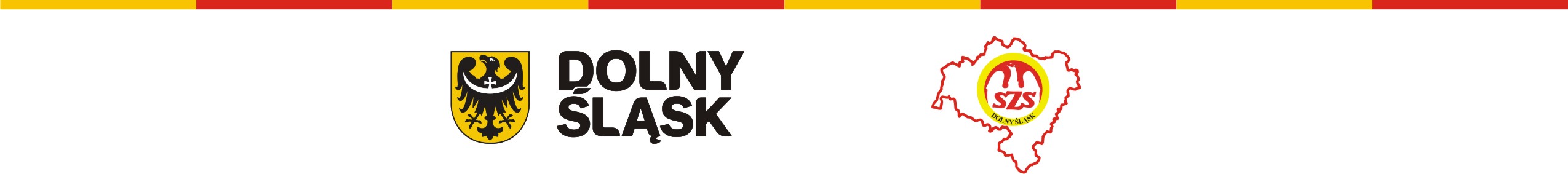 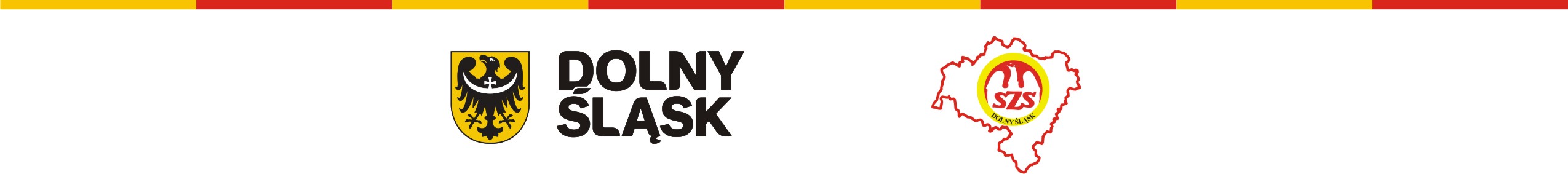 